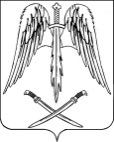 СОВЕТ АРХАНГЕЛЬСКОГО СЕЛЬСКОГО ПОСЕЛЕНИЯ ТИХОРЕЦКОГО РАЙОНАРЕШЕНИЕот  17.06.2019                                                                                                    № 270станица АрхангельскаяО внесении изменений в решение Совета Архангельского сельского поселения тихорецкого района от 21 марта 2006 года № 36 «О звании "Почетный гражданин Архангельского сельского поселения Тихорецкого района»В целях уточнения Положения о звании «Почетный гражданин Архангельского сельского поселения Тихорецкого района» Совет Архангельского сельского поселения Тихорецкого района решил: 1.Внести изменение в решение Совета Архангельского сельского поселения Тихорецкого района от 21 марта 2006 года № 36 «О звании Почетный гражданин Архангельского сельского поселения Тихорецкого района», исключив из раздела 1 пункт 1.5.2.Организацию выполнения настоящего решения возложить на председателей депутатских комиссий.3. Настоящее  решение вступает в силу со дня его подписания.Председатель Совета Архангельского сельского поселения Тихорецкого района                                                                         Е.В.Андрусенко